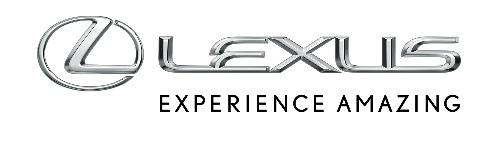 18 CZERWCA 2019LEXUS LESZNO: 11. SALON LUKSUSOWEJ JAPOŃSKIEJ MARKI W POLSCESieć salonów Lexusa w Polsce powiększyła się o jedenastą placówkę. Najnowszym obiektem w sieci jest Lexus Leszno. Obiekt, mieszczący się w Alejach Marszałka Józefa Piłsudskiego 4 został zbudowany i wyposażony zgodnie z najnowszymi standardami Lexusa na rok 2020. Pod jednym dachem można kupić nowy lub używany samochód japońskiej, luksusowej marki, skorzystać z usług finansowania lub serwisu - a wszystko to z zachowaniem standardów japońskiej gościnności. Zgodnie z filozofią Omotenashi (jap. Gościnność), każdego klienta w salonie Lexusa traktuje się jak gościa we własnym domu, starając się przewidzieć i spełnić jego potrzeby. Chodzi o to, by każda wizyta w salonie luksusowej, japońskiej marki była unikalnym doświadczeniem i pierwszym krokiem do spektakularnego świata Lexusa. Salony samochodowe japońskiej marki uchodzą za jedne z najlepszych na świecie pod względem jakości obsługi klienta, czego dowodem może być np. zajęcie przez nie w 2018 roku pierwszego miejsca w badaniu Driver Power, organizowanym przez brytyjski magazyn motoryzacyjny Auto Express. Lexus uzyskał średnią ocenę 90,23%, zwyciężając w kategoriach jakości salonów, uprzejmości obsługi, komunikacji, jakości usług serwisowych oraz dostępności samochodów zastępczych. Uprzejmy personel pamięta o najdrobniejszych szczegółach, dbając o dobrą komunikację i najwyższą jakość usług. Taka obsługa na poziomie VIP sprawia, że posiadacze samochodów Lexusa są zadowoleni z wartości, którą otrzymują za swoje pieniądze.Nowoczesny salon Lexusa w Lesznie powstał w standardzie Lexus Retail Concept 2020 - z podziałem na strefy, m. in. relaksu, wydawania samochodów, akcesoriów, handlową i serwisu z wieloma ciekawymi, architektonicznymi rozwiązaniami.Głównym celem, przyświecającym projektowi najnowszej placówki w Polsce było zapewnienie najwyższej jakości obsługi, bez kompromisów. Salon Lexus Leszno jest prowadzony przez spółkę Toyocar, do której należy również - znajdujący się w tym samym budynku - autoryzowany salon Toyota Mikołajczak. Największą zaletą dla klientów nowego salonu Lexusa w Lesznie jest możliwość skorzystania ze wszystkich usług w jednym miejscu. W tym samym obiekcie znajduje się salon, serwis i sprzedaż części oraz dział samochodów używanych. Działający od początku kwietnia, nowy autoryzowany salon Lexusa w Lesznie jest 11. obiektem japońskiej marki w Polsce, obok salonów: Lexus Warszawa – Wola, Lexus Warszawa – Żerań, Lexus Warszawa – Puławska, Lexus Trójmiasto, Lexus Łódź, Lexus Kraków, Lexus Katowice, Lexus Wrocław, Lexus Poznań i Lexus Szczecin.Więcej informacji na temat oferty i usług nowego salonu Lexusa w Lesznie można znaleźć na stronie: https://lexus-leszno.pl/